НОМИНАЦИЯ КОНКУРСА«Лучший специалист по организации строительства - 2017»_______________________________________________________________________________________ (наименование саморегулируемой организации)______________________________________________________________(наименование предприятия, организации)Фамилия____________________________Имя_________________Отчество____________________Дата рождения ____ _______________________   ______ г.Место работы, должность ______________________________________________________________                          (наименование и почтовый адрес предприятия, учреждения, организации)____________________________________________________________________________________________________________________________________Диплом _____________________________________________________________________________Повышение квалификации _____________________________________________________________Моб. тел. участника, e-mail_________________________________________________________Контактные телефоны:администрации предприятия ___________________________________________________________Заявка на участие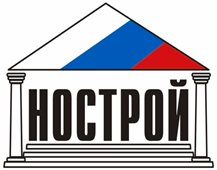 в I этапе Конкурса профессионального мастерствадля инженерно-технических работников в сфере строительствапо Северо-Западному федеральному округу